
К предыдущему результату поиска   К следующему результату поиска Латышев Илья Ильич 1910г.р. Звание: мл. политрук 
в РККА с 29.06.1941 года Место призыва: Чекалинский РВК, Тульская обл., Чекалинский р-н № записи: 80717718Архивные документы о данном награждении:I. Приказ(указ) о награждении и сопроводительные документы к нему- первая страница приказ или указа- строка в наградном списке- наградной листII. Учетная картотека- данные в учетной картотекеОрден Отечественной войны II степени 

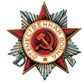 
Подвиг: 

Архив: ЦАМО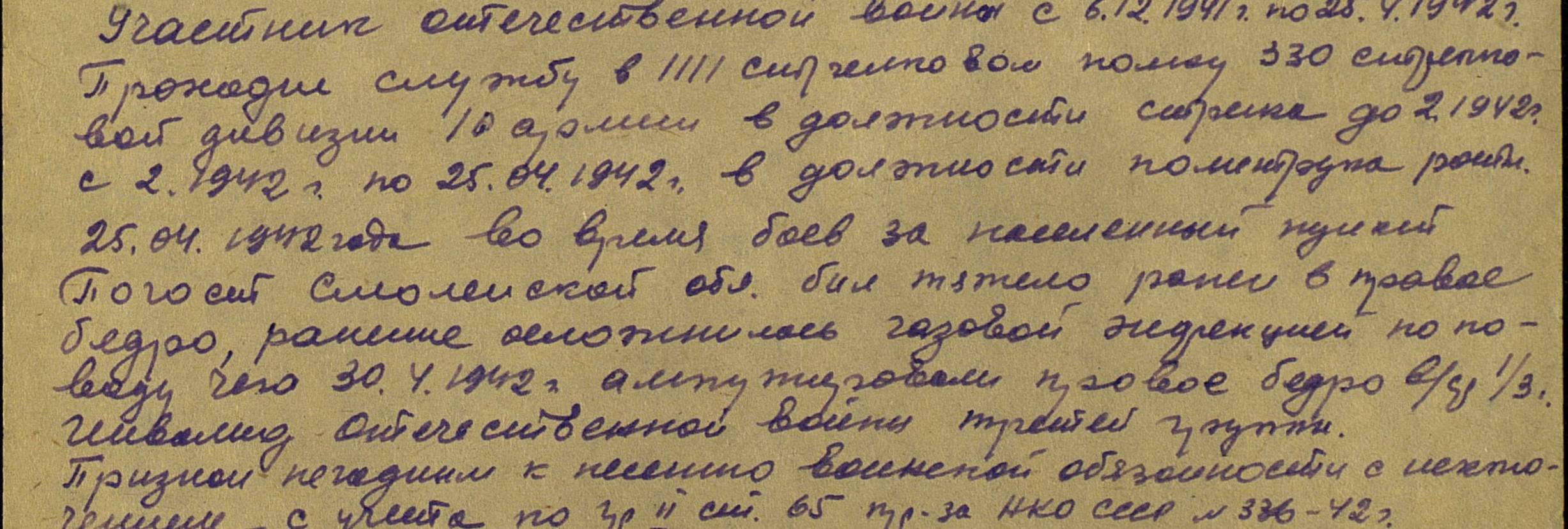 фонд: 33опись: 744809ед.хранения: 338№ записи: 82363728. Издан: Тульский ОВК / Архив: ЦАМОфонд: 135опись: 12761ед.хранения: 735№ записи: 1530480392. . . . 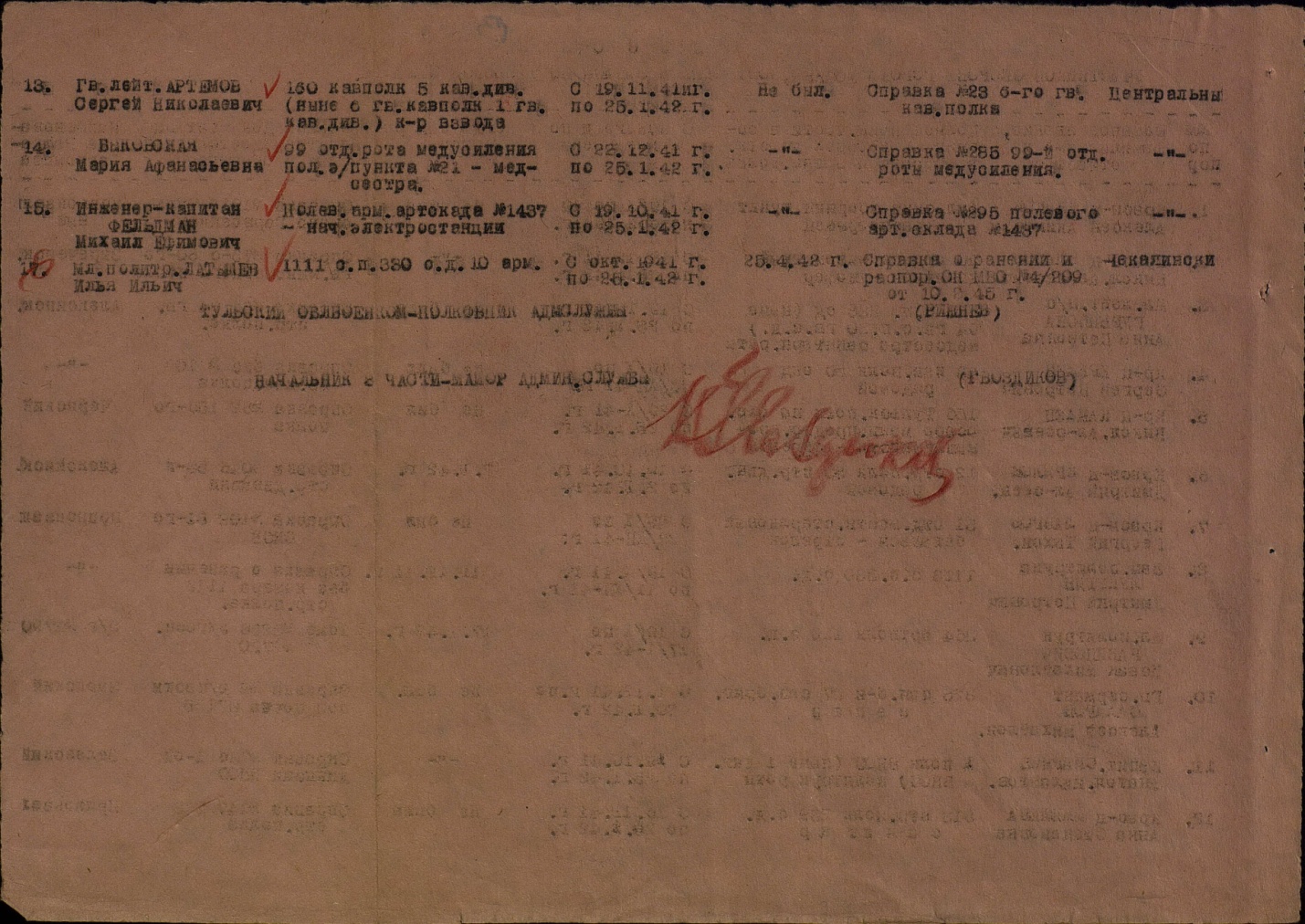 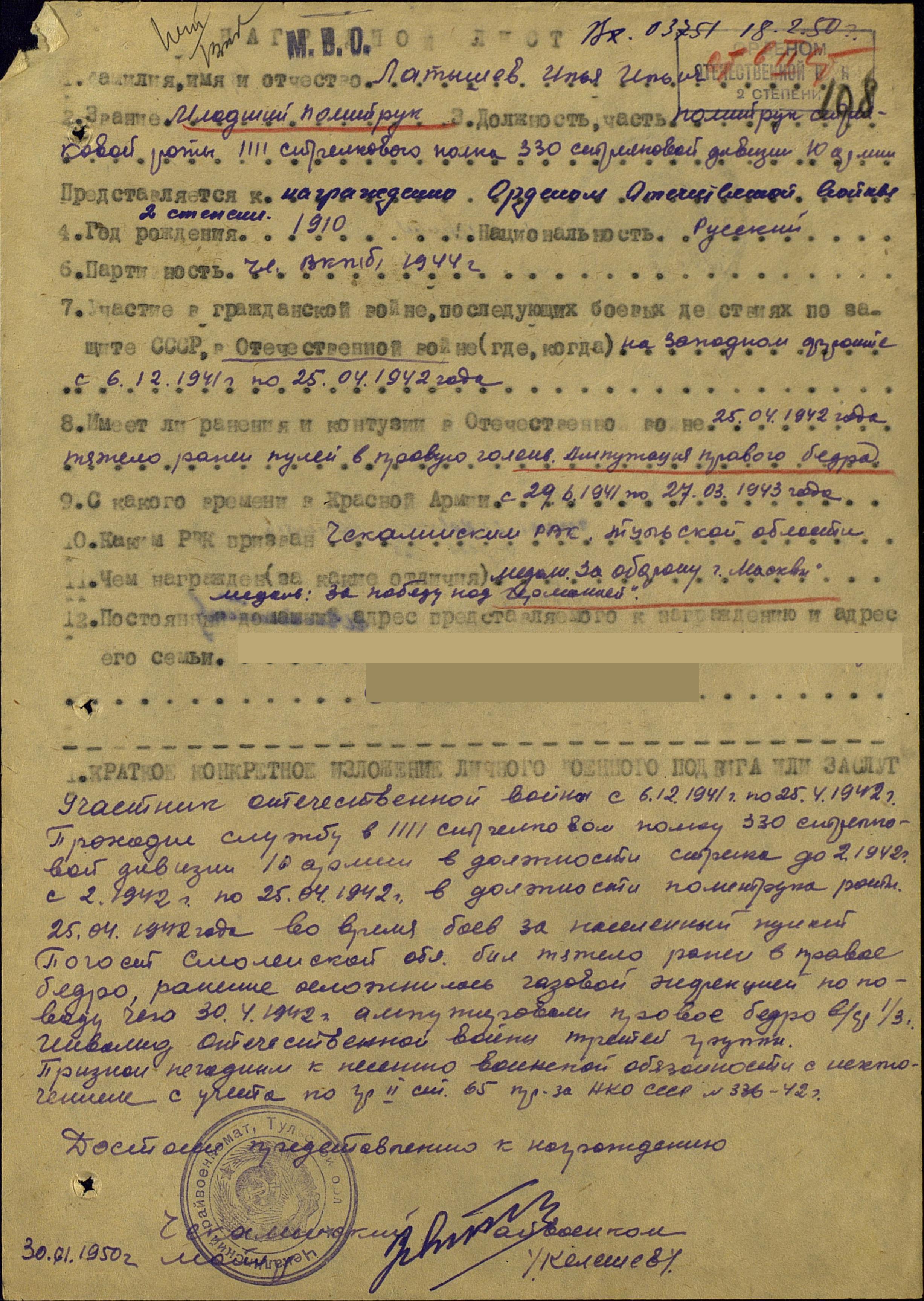 